Мастер-класс «Оформление изделий из пряничного теста»Место проведения: лаборатория № 2, учебный классДата проведения: 25 декабря 2018 г.Участники: студенты колледжа групп 30 пов и 65-66.В ходе мастер-класса участники узнали историю появления и использование пряников из козульного теста, рецептуру и приготовление глазури «айсинг»,научились расписывать пряничные изделия глазурью (контурной и заливкой),проявили свой творческий потенциал при оформлении изделий.По итогам мастер-класса каждый участник получил брошюру с рецептурами пряничного теста и глазури «айсинг», знания и умения по оформлению пряничных изделий и… хорошее предновогоднее настроение Результатами труда студенты оформили новогоднюю ёлку в холле 1 этажа корпуса № 2 колледжа.Организаторы: Логинова Н.М., Ефремова Е.С. 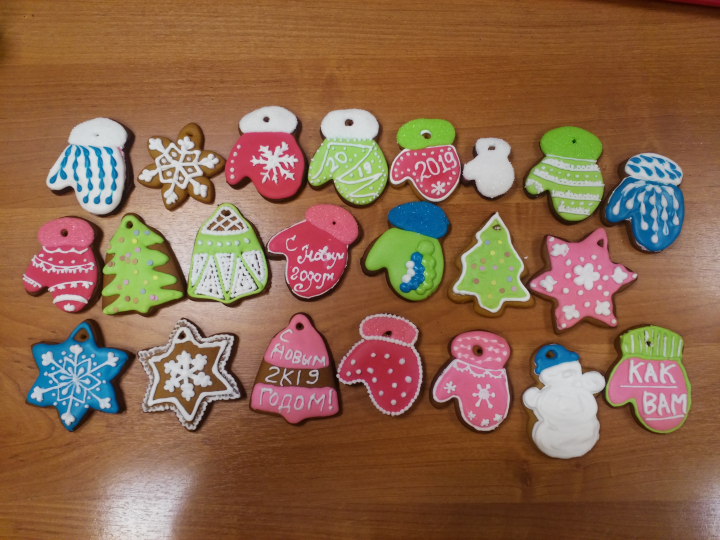 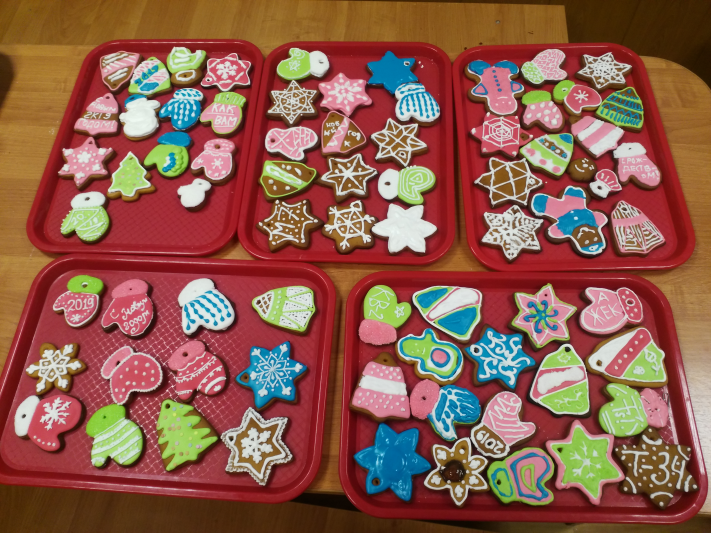 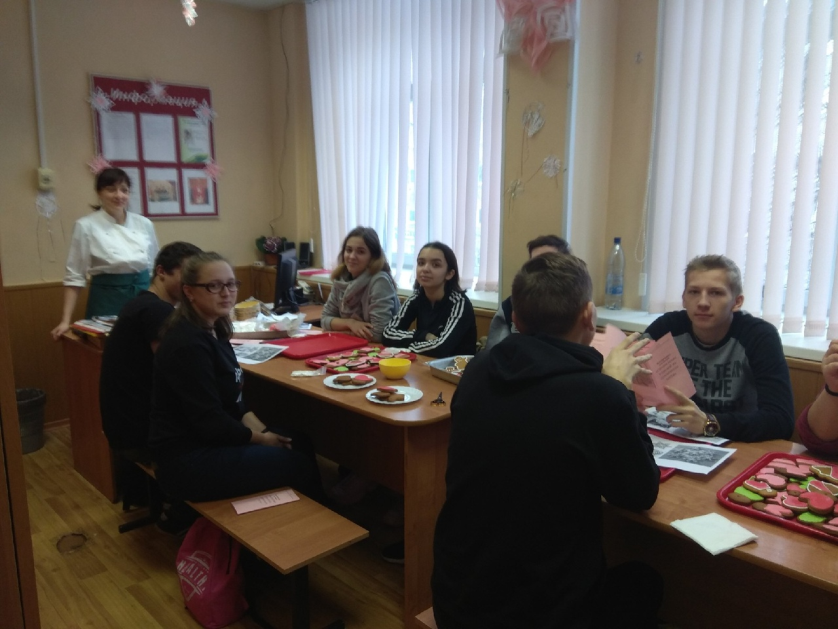 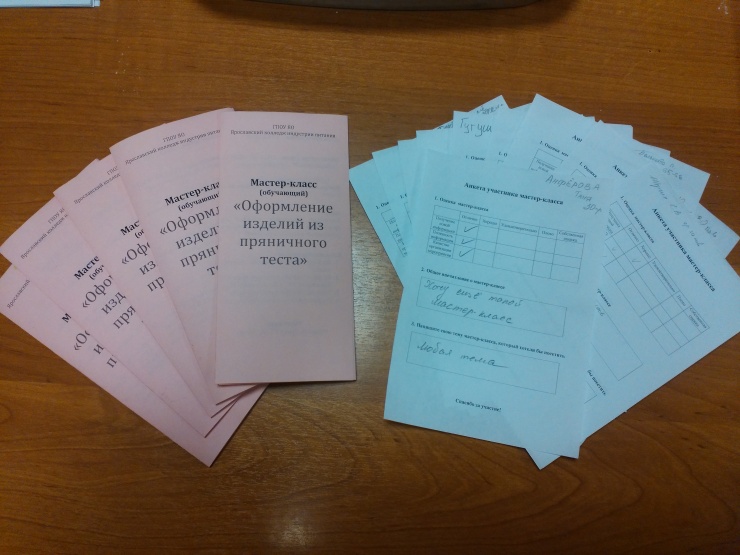 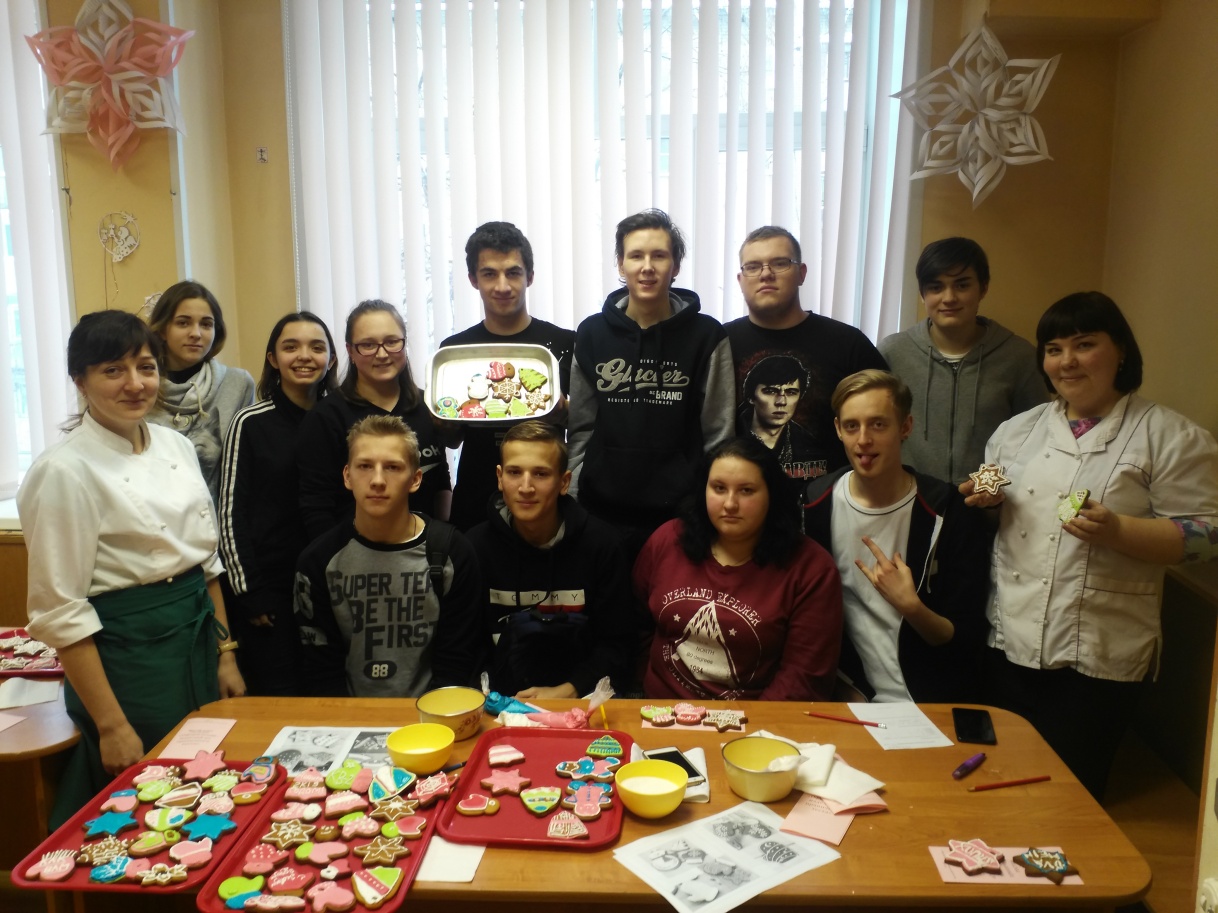 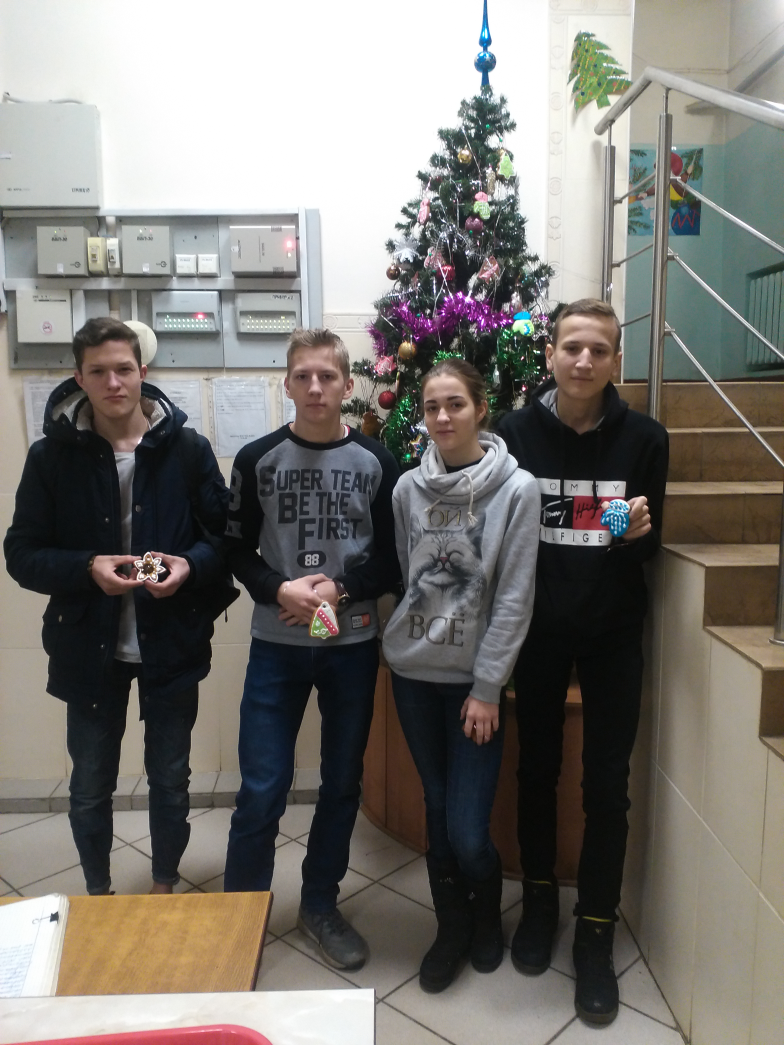 